V básničke zakrúžkuj m M červenou ceruzkou.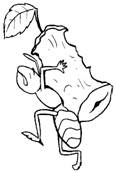 Mravček malý, malinkýnašiel kúsok omrvinky,skúša ju niesť odznova,že si mladé nachová.Keby prišiel k nášmu stolu, čo všetko tam spadne dolu!Pomenuj obrázok. Ak sa začína na m M spoj obrázok s písmenom. Ostatné prečiarkni.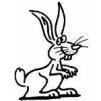 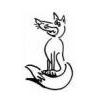 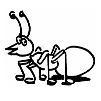 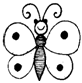 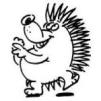 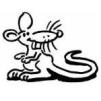 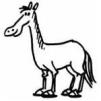 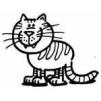 